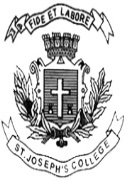 ST. JOSEPH’S COLLEGE (AUTONOMOUS), BENGALURU-27B.Sc. ZOOLOGY - VI SEMESTERSEMESTER EXAMINATION: APRIL 2022(Examination conducted in July 2022)ZO 6218 - Developmental Biology, Evolution and ZoogeographyTime- 2 ½ hrs		     						Max Marks-70This question paper contains two printed pages and four partsPart AI. 	Answer the following questions. Each question carries 1 mark		7X1=71.	According to Preformation theory, the preformed miniature form of living creatures is called as _________.2.	 _________ represents the prominent nucleus in a cleidoic egg.3.	Alecithal eggs are seen in __________.4.	__________ is the organizer present in the roof of the archenteron in amphibian development.5.	__________ is an extra-embryonic membrane which keeps the embryo moist during its development.6.	Cleavage results in the formation of large number of cells called __________.7.	Symbiotic organisms which lives inside the body of other organisms are called as __________.Part B Answer the following in brief. Each one carries 2 marks                             4x2=88.	What is an archenteron?9.	Differentiate between isolecithal and centrolecithal eggs.10.	What was the major event during the cretaceous period?11.	What are coprolites? Give an example.Part CII.	Answer any Five of the following. Each question carries 5 marks      5X5 = 2512.	What is a meroblastic cleavage? Explain its types.13.	List the postulates of Von Boer’s Law.14.	Give a comparative account of the blastula of frog and chick.15.	Comment on the major periods of Mesozoic era with its events.16. 	Give an account of different types of fossils.17.	Comment on cladogram. Give an example.18.	With the help of an example, explain Co-evolution.Part DIII.	Answer any THREE of the following. Each question carries 10 marks	        3 X 10=3019.	Differentiate between the cleavage patterns in frog and chick.20.	Explain the process of gastrulation in Chick.21.	Elaborate on how Spemann and Mangold established the potency of gray crescent in amphibian development. 22.	Give a detailed account on adaptive radiation. Add suitable examples and illustrations.